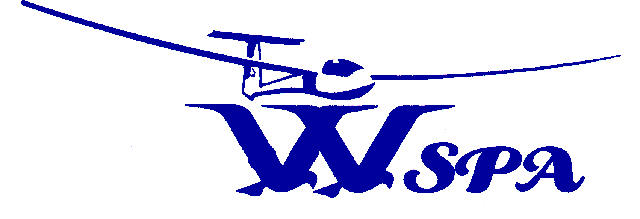 Women Soaring Pilots Association Seminar RegistrationChilhowee Gliderport, Benton, TennesseeSeptember 12-16, 2022Each person attending must fill out a separate registration form, whether a “flying” or a “non-flying” participant.Check one:  	□ Pilot		□ Family/Friend		□ Associate               □ Crew Name: ________________________________________________________________________________________Address (Street, City, Zip, Country): _________________________________________________________________Home Phone: ____________________________________Cell Phone: ______________________________________Email Address: ____________________________________________________________Emergency Info:Emergency Contact: ________________________________________Relationship: ______________________________________________Will he/she be on the Field?  (Check one):   	□ Yes □ No His/Her Phone Number(s):  Home ____________________________    Cell: ______________________________His/Her Address (Street City Zip): 	_______________________________________________________________Your relevant medical information: ___________________________________________________________________________________________________________________________________________________________Pilot Experience:  US (FAA) Pilot Certificate?    	         □ Yes □ No   Certificate Number: _______________________________Pilot Certificate from another country?   □ Yes □ No   Certificate Number: _______________________________Total Glider PIC hours: _____________________	Total hours THIS year: ______________________________Date last Flight Review: ____________________	Highest FAI Badge: _________________________________Aircraft Information (if bringing a glider):Manufacturer: ___________________________	Model: _________________________________________Registration/N Number: ___________________	Tail ID: _________________________________________Insurance Carrier: ________________________	Policy #_________________________________________Policy Expiration Date: ____________________	Owner: _________________________________________* Please bring proof of Insurance which will be required on site prior to flight.* If bringing a glider owned by another, please bring a letter signed by the owner authorizing your use of the glider.Flying:In order to fly solo, a US License and current Flight Review are required.(Check all that apply.)  I would like to fly…□ With a CFIG         □ With a Local Pilot          □ Solo          □ Want a Flight Review    □ Need an Examiner for a License 													Page 1Please choose your Seminar Goals (Check all that apply):							Page 2□ Basic Instruction           □ Improve Thermalling skills    □ FAI Badge Work: Which Badge or Leg? _____________ □ Spot Landings for C or Bronze Badge 		    □ Flight Maneuvers you would like to work on ________________ □ Close to solo & would like to solo at seminar                □ Need a Flight Review □ Spin Training              □ Back seat check-out                   □ Local X-Country - Choices: □ Dual □ Solo □ Lead & Follow X-C □ Ridge Soaring rules & techniques □ Complete a Check-ride (Private, commercial, CFIG add-on) □ Glider Add-on (power pilot) □ Other Goals: Please specify: _________________________________When can we expect you?Planned Arrival Date: ____________________________     Planned Departure Date: ___________________________Lodging Plans: It’s up to you to book your own lodging or RV.  However, we would like to know where you’ll be staying, as this helps us coordinate daily ride sharing to the airport, and the possible sharing of rooms if you’d like to save money. Are you willing to share a room at the Red Roof Inn?   	□ Yes □ No  (See below)Are you willing to share your RV?                                   		□ Yes □ No  (See below)Some lodging options: Sarah has set up a discounted block of 20 rooms at the Red Roof Inn [600 North Tennessee Ave, Etowah, TN 37331; Phone: 423-781-7459;  Call to make your reservations: (First come first served.)  There are 15 rooms with 2 Queen beds & 5 rooms with 1 King bed. Prices:  $ 62.99 per night, before tax. Ask for CHILHOWEE DISCOUNT.2. Coming with an RV? Contact Sarah Arnold for a space reservation:  info@chilhowee.com3. Other Plans: _________________________Seminar T-Shirts:Included with registration is one (1) T-shirt.  Additional T-shirts are available for order.  Available sizes are S, M, L, XL, and XXL.  Please indicate size of your seminar shirt AND  the colors you want as well as the number of additional shirts you would like to order.  (Blue boxes).   PLEASE SEE THE END OF THIS FORM FOR TEE SHIRT COLOR OPTIONSWant to order more shirts?  □ Please check here if you’d like someone to contact you for a larger order. Registration Cost: (Flying costs ( e.g. tows, instruction, retrieves )are separate from this and will be billed during the seminar.) Current pricing can be found on the Chilhowee Glider Port website.Membership in the WSPA is required for registration. Registration for flying participants includes one seminar T-shirt, seminar materials and instructional classes, meals Mon-Fri, including the WSPA Banquet on Friday night, prizes, & a donation to the Briegleb Scholarship, which pays for one Seminar Scholarship next year. Registration for Non-flying participants includes breakfast, lunch & dinner Mon-Fri, including the WSPA Banquet on Friday night, the T-Shirt, Briegleb Scholarship donation, and the WSPA membership. □ Please check here if you are registering and are using a WSPA Scholarship to help pay fees.    Please contact the WSPA treasurer at treasurer@womensoaring.org to confirm. Reg. for Flying WSPA members (If your dues are not current as of Sept. 1, 2022 add $25): $400.00______________ Reg. for Flying Non-WSPA members (Includes 1 year WSPA membership): $425.00		   ______________ Non-flying attendee (includes meals & one seminar t-shirt): $325.00 				   ______________ *Additional T-Shirts Ordered above ($30 X  # of shirts): _____________________		   ______________*(Registration Continued on next page) 													Page 3Total Payments towards registration:							    ______________Optional - Additional Donation to the WSPA Scholarship Funds:				    ______________Total Payment:										    ______________Please register before August 15,2022.  Late registrations and payments will not guarantee a seminar t-shirt in your size.Registration/payment options: A.  Electronic Registration: Complete the online registration at:  www.womensoaring.org  under the Seminar Tab, and        Mail a check to Lynda LaBerge (below) made out to WSPA.B.  Paper Registration: 						C.  Combination Registration:      Print & Mail: Send Reg. form and check or money order to: 	      Complete the online registration on our web                                                                                                                                      Page as above and mail your check or money          	C/O Lynda Lee LaBerge, WSPA Vice President.                                                Order to Lynda LaBerge made out to WSPA                                    Seminar Coordinator 				      	8150 East Indian Hills Road					      	Norman, Oklahoma 73026  USA Important Notes: Daily Flying costs will be paid separately and in full to Chilhowee Gliderport before leaving the Seminar.  Please refer to the information sheet for glider rental and instruction rates, cost of tows, and other relevant information soon to be provided.  Also check out Chilhowee Gliderport on line at www.chilhowee.com.WSPA Liability Waiver: All attendees will fill out this form upon arrival.More Information:	Additional Seminar details will soon be available at www.womensoaring.org.  	If you have questions, please email Lynda Lee LaBerge, WSPA Vice President, Seminar Coordinator                                                                    (lyndaleelaberge@gmail.com)Contacts:	Sarah Arnold, Chilhowee Gliderport Owner and WSPA Seminar Hostess, info@chilhowee.com	Lynda Lee LaBerge WSPA VP, Seminar Coordinator, lyndaleelaberge@gmail.com	Cathy Williams, WSPA President, president @womensoaring.org LOOKING FORWARD TO SEEING YOU IN BEAUTIFUL TENNESSEE!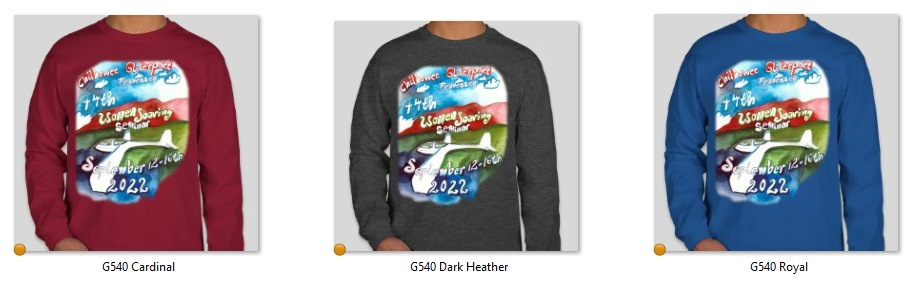 ProductMen’s Sizes (S, M, L, XL, XXL):Quantity/ COLORCostSeminar shirt included with registrationSize________________    1   ________________-No extra cost.*Optional: Additional Shirt(s)$30/eachSize(s)_____  _____  ________________  Total: ___________*